AGRICULTURAL LABOR SURVEY – OCTOBER 2021OMB No. 0535-0109Approval Expires: 2/28/2022 Project Code: 956SurveyId: 4012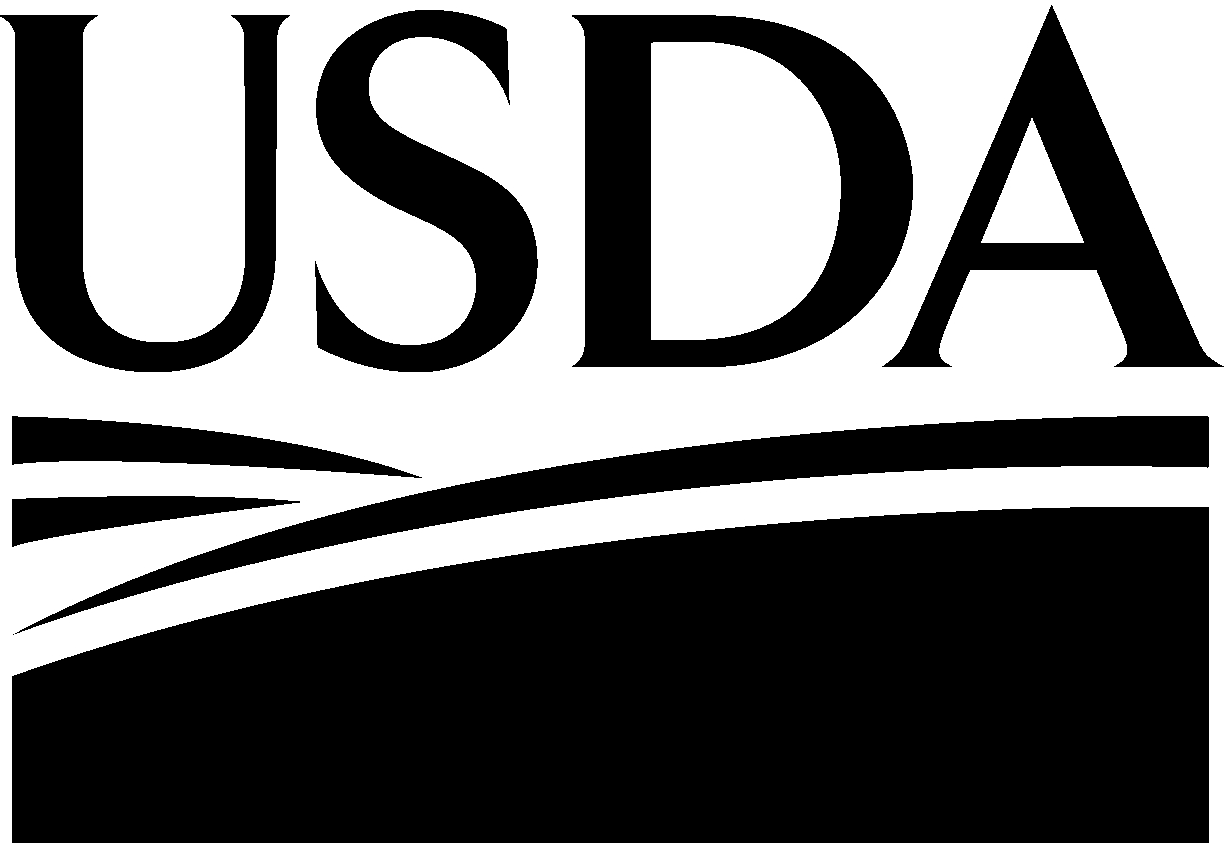 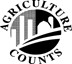 USDA/NASSUnited States Department of AgricultureNATIONAL AGRICULTURAL STATISTICS SERVICENational Operations Division 9700 Page Avenue, Suite 400 St. Louis, MO 63132-1547 Phone: 1-888-424-7828Fax: 1-855-415-3687E-mail: nass@nass.usda.gov[Verify name and mailing address of this operation. Make any corrections necessary (including the correct operation name) on the label and continue.]Since June 1, 2021 have you or will you (name on label)--grow any crops or cut hay?[Check if name label verified][INCLUDE grains, row crops, oilseeds, fruits, nuts, vegetables (including strawberries and melon crops), nursery and greenhouse, Christmas trees, and other specialty crops.]Yes - Go to page 2	☐ No - Continueown or raise any livestock, poultry, bees or aquaculture?[INCLUDE livestock and poultry owned, and any being raised under contract for someone else.]Yes - Go to page 2	☐ No - Continuesell any agricultural products?Yes - Go to page 2	☐ No - Continuereceive government agricultural payments? [EXCLUDE government payments received as a landlord.]Yes - Go to page 2	☐ No - Continuehave more than 19 acres of idle cropland or more than 99 acres of pastureland?Yes - Go to page 2	☐ No - Go to page 11	Are the day-to-day decisions for this operation made by one individual, a hired manager, or partners? (Check one)R. Unit1☐	One individual - Go to Section 1 on Page 3 8☐	A hired manager - Go to Section 1 on Page 3 2☐	Partners - ContinueSUBJune 1How many individuals are involved in the day-to-day decisions of this operation?.......Enter the number of partners. Include the partner named on the label.Partners jointly operate land and share in decision making. Do not include landlords and tenants as partners.Please identify the other person(s) in this partnership, then go to Section 1, Page 3.(Verify partners' names and make necessary corrections if names have already been entered.)Section 1 - PAID WORKERS for OctoberOctober 2021Instructions for Reporting Agricultural WorkersAgricultural workers are workers directly hired and paid by the farm operation to perform work on a farm or ranch in connection with the production of agricultural products.  Include part-time workers, paid family members, hired managers, and workers on paid leave. Include workers regardless of method of pay (hourly, salaried, piece rate, etc.).Do not include workers hired through a contractor, custom workers (workers hired to use their machines to perform a service on the farm e.g., combining, fertilizing), retail workers, or value added workers (workers who materially alter the form of the product produced e.g., winery, dairy manufacturing plant workers).Did this operation have agricultural workers on the payroll during the week of October 10th through October 16th?600	1 ☐ Yes [Continue]3 ☐ No [Go to page 6]2 ☐ Don't Know [Go to page 6]How many agricultural workers did you have on the payroll during the week of October 10th through October 16th? ........................................................................................................................In 2021, how many of the agricultural workers on the payroll that week will be paid by this operation for 150 days or more of work?............................................................................................Section 1- PAID WORKERS for October (continued)In the table below, report all agricultural workers on the payroll during the week of October 10th through October 16thReport workers under the worker code (provided on page 5) in which they are working, not under the worker code for which they have been trained.Report workers who fall under the same worker code on a single line.Report the total hours and wages paid to the group of workers during the week of October 10th through October 16th.Record each worker only once.If the worker performs work in two or more worker codes, report them under the worker code that requires the highest level of skill. If there is no measurable difference in skill requirements, report workers under the worker code in which they spend the most time. For salaried employees, report the standard amount of hours worked on your operation.Gross wages are the total amount paid to workers before taxes and other deductions. Include the worker’s share of social security and unemployment insurance, but exclude the employer’s share. Include in-kind payments (e.g., agricultural product like a side of beef, bushels of grain, etc.) provided in lieu of wages for work done. In-kind payments do not include benefits such as housing, meals or insurance.Office Use Only – Completion Code UsabilityWorker Code for Sections 1 and 2Section 2 - PAID WORKERS for JulyJuly 2021Instructions for Reporting Agricultural WorkersAgricultural workers are workers directly hired and paid by the farm operation to perform work on a farm or ranch in connection with the production of agricultural products.  Include part-time workers, paid family members, hired managers, and workers on paid leave. Include workers regardless of method of pay (hourly, salaried, piece rate, etc.).Do not include workers hired through a contractor, custom workers (workers hired to use their machines to perform a service on the farm e.g., combining, fertilizing), retail workers, or value added workers (workers who materially alter the form of the product produced e.g., winery, dairy manufacturing plant workers).Did this operation have agricultural workers on the payroll during the week of July 11th through July 17th?600	1 ☐ Yes [Continue]3 ☐ No [Go to page 8]2 ☐ Don't Know [Go to page 8]How many agricultural workers did you have on the payroll during the week of July 11th through July 17th?.........................................................................................................................In 2021, how many of the agricultural workers on the payroll that week will be paid by this operation for 150 days or more of work?............................................................................................Section 1- PAID WORKERS for July (continued)In the table below, report all agricultural workers on the payroll during the week of July 11th through July 17th.Report workers under the worker code (provided on page 5) in which they are working, not under the worker code for which they have been trained.Report workers who fall under the same worker code on a single line.Report the total hours and wages paid to the group of workers during the week of July 11th through July 17th.Record each worker only once.If the worker performs work in two or more worker codes, report them under the worker code that requires the highest level of skill. If there is no measurable difference in skill requirements, report workers under the worker code in which they spend the most time. For salaried employees, report the standard amount of hours worked on your operation.Gross wages are the total amount paid to workers before taxes and other deductions. Include the worker’s share of social security and unemployment insurance, but exclude the employer’s share. Include in-kind payments (e.g., agricultural product like a side of beef, bushels of grain, etc.) provided in lieu of wages for work done. In-kind payments do not include benefits such as housing, meals or insurance.Office Use Only – Completion Code UsabilitySection 3 - AGRICULTURAL WORKERS ON THE PAYROLL in 2021	During 2021, what was the largest number of agricultural workers on the payroll on any one day?......................................................................................................NONE278	3 ☐Largest Number of Workers in 2021Include part-time workers, paid family members, hired managers, and workers on paid leave. Include workers regardless of method of pay (hourly, salaried, piece rate, etc.).Do not include workers hired through a contractor, custom workers (workers hired to use their machines to perform a service on the farm e.g., combining, fertilizing), retail workers, or value added workers (workers who materially alter the form of the product produced e.g., winery, dairy manufacturing plant workers).During 2021, did this operation have any H-2A temporary agricultural workers on the payroll?The H-2A program allows agricultural employers who anticipate a shortage of domestic workers to bring non-immigrant foreign workers to the U.S. to perform agricultural labor or services of a temporary or seasonal nature.279	1 ☐ Yes3 ☐ No2 ☐ Don't KnowSection 4 - Value of SalesPlease classify this operation in terms of the gross value of sales and government agricultural payments in 2020. INCLUDE:  sales of all crops, livestock, poultry, and livestock products (milk, eggs, etc.) sold in 2020.the value of hay, silage, and other crops harvested in 2020, but not sold.the value of all crops, livestock, and poultry produced under contract in 2020.landlord’s share of government payments and crops sold in 2020. EXCLUDE dollars received on land rented to others.860Is the 2021 gross value of sales and government agricultural payments for this operation less than $1,000?Yes - Continue	☐ No - Skip to Item 4Record all 2021 crops, land uses, and livestock or poultry now on the total acres operated, then go to Item 4, next page.Field Crops Intended ForLand UseCRP/WRP .....................................Idle Cropland .................................Summer Fallow ............................. 	.................... 	....................Harvest 	............. 	............ 	............ 	............ 	............Other Crops Cut Christmas Trees 	.......... 	.......... 	..........LivestockGovernment Payments CRP/WRP Payments ....................Other Gov’t Payments ...................Pasture/Rangeland Cropland Used Only For PasturePermanent Pasture .......................Woodland Pasture .........................AquacultureAcres of Ponds in Use ..................Foodsize/Stockers ........................Fingerlings/Broodfish ....................Trout Eggs .....................................Fruits/Nuts 	............ 	............ 	............ 	............ 	............Vegetables/Melons 	............ 	............ 	............Berries 	............ 	............Cattle – Dairy................Cattle – Other................Chickens.......................Hogs..............................Horses...........................Mules/Burros ................ 	.......... 	............. 	............. 	.............Office UseSection 4 - Value of Sales (continued)Of the farm or ranch income reported, which of these categories represents the largest portion of the gross income from this operation?Code1 –	Grains, Oilseeds, Dry Beans, and Dry Peas .........................................................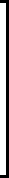 (corn, flaxseed, grain silage and forage, grains and oilseeds, popcorn, rice,	1small grains, sorghum, soybeans, sunflowers, straw, etc.)2 –	Tobacco ................................................................................................................... 2	☐3 –	Cotton and Cottonseed .......................................................................................... 3	☐4 –	Vegetables, Melons, Potatoes and Sweet Potatoes .............................................(beets, cabbage, cantaloupes, pumpkins, sweet corn,	4	☐tomatoes, watermelons, vegetable seeds, etc.)5 –	Fruit, Tree Nuts and Berries ..................................................................................(almonds, apples, blueberries, cherries, grapes, hazelnuts, kiwifruit,	5oranges, pears, pecans, strawberries, walnuts, etc.)6 –	Nursery, Greenhouse, Floriculture and Sod .........................................................(bedding plants, bulbs, cut flowers, flower seeds, foliage plants,	6mushrooms, nursery potted plants, shrubbery, sod, etc.)7 –	Cut Christmas Trees and Short Rotation Woody Crops ..................................... 7	☐8 –	Other Crops and Hay, CRP and Pasture ...............................................................(grass seed, hay and grass silage, hops, maple syrup, mint,	8	☐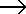 peanuts, sugarcane, sugarbeets, CRP, etc.)9 –	Hogs and Pigs ......................................................................................................... 9	☐10 –   Milk and Other Dairy Products from Cows ............................................................ 10	☐11 – Cattle and Calves ....................................................................................................(beef and dairy cattle for breeding stock, fed cattle, beef and dairy cull animals, stockers and feeders, veal calves, etc.)11	☐12 – Sheep, Goats, and their Products .........................................................................(wool, mohair, milk and cheese)13 – Horses, Ponies, and Mules ....................................................................................(burros and donkeys)14 –   Poultry and Eggs ....................................................................................................(broilers, chickens, turkeys, ducks, eggs, emus, geese, hatchlings, ostriches, pigeons, pheasants, quail, poultry products, etc.)13	☐14	☐15 – Aquaculture .............................................................................................................(catfish, trout, ornamental and other fish, mollusks, crustaceans, etc.)16 – Other Animals and Other Animal Products ..........................................................(honey bees, honey, rabbits, fur-bearing animals, semen, manure, other animal specialties, etc.)16	☐Section 5 - Change in OperatorComplete this section only if all questions in Item 2 on the face page are answered "No".Has the operation named on the label been sold, rented, or turned over to someone else?Yes - Go to Item 2	☐ No - ContinueWill the land be used for any agricultural purpose by you (the operator), or anyone else in the next year? Include growing crops, grains, row crops, oilseeds, fruits, vegetables, or specialty crops, raising any livestock, poultry or bees.Yes	☐ Don't Know	☐ No(Regardless of answer to above, write a note to explain the situation, then go to Section 6.)Was the operator (name on label) operating a farm or ranch on June 1, 2021?Yes - Continue	☐ No - ContinuePlease provide the following information for the operation that has taken over the land: What is the name and address of the new operation?Operation Name:   	Operator Name:    	Address:   	City:	State:	Zip:  	Phone: (	)	-  	check if cell phone☐Was the (item 3) new operation in business before June 1, 2021?Yes - Go to Section 6	☐ No - ContinueIs the (item 3) operation managed?Yes - Go to Section 6	☐ No - ContinueWere any of the individuals associated with the (item 3) new operation operating land individually before June 1, 2021?Yes - Go to Section 6	☐ No - Go to Section 6Section 6 - ConclusionDo you (the operator named on the label) make any day-to-day decisions for another farm or ranch?Yes - Continue	☐ No - Go to Item 2What is the name of the other operation(s)?.........Was this additional operation in business before June 1, 2021?Yes - Continue	☐ No - Continue[ENUMERATOR NOTE: IF ADDITIONAL OPERATION IS INDIVIDUAL OR PARTNERSHIP, answer item 2 below andcomplete a separate questionnaire for the additional operation.]Comments:To receive the complete results of this survey on the release date, go to: nass.usda.gov/resultsOperation Email: (if different from above)	Operation Phone:Respondent Name:	Respondent Phone (if different fromThis completes the survey. Thank you for your help.The information you provide will be used for statistical purposes only. Your responses will be kept confidential and any person who willfully discloses ANY identifiable information about you or your operation is subject to a jail term, a fine, or both.  This survey is conducted in accordance with the Confidential Information Protection provisions of Title V, Subtitle A, Public Law 107-347 and other applicable Federal laws. For more information on how we protect your information please visit: https://www.nass.usda.gov/confidentiality.  Response to this survey is voluntary.The information you provide will be used for statistical purposes only. Your responses will be kept confidential and any person who willfully discloses ANY identifiable information about you or your operation is subject to a jail term, a fine, or both.  This survey is conducted in accordance with the Confidential Information Protection provisions of Title V, Subtitle A, Public Law 107-347 and other applicable Federal laws. For more information on how we protect your information please visit: https://www.nass.usda.gov/confidentiality.  Response to this survey is voluntary.The information you provide will be used for statistical purposes only. Your responses will be kept confidential and any person who willfully discloses ANY identifiable information about you or your operation is subject to a jail term, a fine, or both.  This survey is conducted in accordance with the Confidential Information Protection provisions of Title V, Subtitle A, Public Law 107-347 and other applicable Federal laws. For more information on how we protect your information please visit: https://www.nass.usda.gov/confidentiality.  Response to this survey is voluntary.The information you provide will be used for statistical purposes only. Your responses will be kept confidential and any person who willfully discloses ANY identifiable information about you or your operation is subject to a jail term, a fine, or both.  This survey is conducted in accordance with the Confidential Information Protection provisions of Title V, Subtitle A, Public Law 107-347 and other applicable Federal laws. For more information on how we protect your information please visit: https://www.nass.usda.gov/confidentiality.  Response to this survey is voluntary.The information you provide will be used for statistical purposes only. Your responses will be kept confidential and any person who willfully discloses ANY identifiable information about you or your operation is subject to a jail term, a fine, or both.  This survey is conducted in accordance with the Confidential Information Protection provisions of Title V, Subtitle A, Public Law 107-347 and other applicable Federal laws. For more information on how we protect your information please visit: https://www.nass.usda.gov/confidentiality.  Response to this survey is voluntary.The information you provide will be used for statistical purposes only. Your responses will be kept confidential and any person who willfully discloses ANY identifiable information about you or your operation is subject to a jail term, a fine, or both.  This survey is conducted in accordance with the Confidential Information Protection provisions of Title V, Subtitle A, Public Law 107-347 and other applicable Federal laws. For more information on how we protect your information please visit: https://www.nass.usda.gov/confidentiality.  Response to this survey is voluntary.The information you provide will be used for statistical purposes only. Your responses will be kept confidential and any person who willfully discloses ANY identifiable information about you or your operation is subject to a jail term, a fine, or both.  This survey is conducted in accordance with the Confidential Information Protection provisions of Title V, Subtitle A, Public Law 107-347 and other applicable Federal laws. For more information on how we protect your information please visit: https://www.nass.usda.gov/confidentiality.  Response to this survey is voluntary.According to the Paperwork Reduction Act of 1995, an agency may not conduct or sponsor, and a person is not required to respond to, a collection of information unless it displays a valid OMB control number.  The valid OMB control number is 0535-0109.  The time required to complete this information collection is estimated to average 30 minutes per response, including the time for reviewing instructions, searching existing data sources, gathering and maintaining the data needed, and completing and reviewing the collection of information.According to the Paperwork Reduction Act of 1995, an agency may not conduct or sponsor, and a person is not required to respond to, a collection of information unless it displays a valid OMB control number.  The valid OMB control number is 0535-0109.  The time required to complete this information collection is estimated to average 30 minutes per response, including the time for reviewing instructions, searching existing data sources, gathering and maintaining the data needed, and completing and reviewing the collection of information.According to the Paperwork Reduction Act of 1995, an agency may not conduct or sponsor, and a person is not required to respond to, a collection of information unless it displays a valid OMB control number.  The valid OMB control number is 0535-0109.  The time required to complete this information collection is estimated to average 30 minutes per response, including the time for reviewing instructions, searching existing data sources, gathering and maintaining the data needed, and completing and reviewing the collection of information.According to the Paperwork Reduction Act of 1995, an agency may not conduct or sponsor, and a person is not required to respond to, a collection of information unless it displays a valid OMB control number.  The valid OMB control number is 0535-0109.  The time required to complete this information collection is estimated to average 30 minutes per response, including the time for reviewing instructions, searching existing data sources, gathering and maintaining the data needed, and completing and reviewing the collection of information.According to the Paperwork Reduction Act of 1995, an agency may not conduct or sponsor, and a person is not required to respond to, a collection of information unless it displays a valid OMB control number.  The valid OMB control number is 0535-0109.  The time required to complete this information collection is estimated to average 30 minutes per response, including the time for reviewing instructions, searching existing data sources, gathering and maintaining the data needed, and completing and reviewing the collection of information.According to the Paperwork Reduction Act of 1995, an agency may not conduct or sponsor, and a person is not required to respond to, a collection of information unless it displays a valid OMB control number.  The valid OMB control number is 0535-0109.  The time required to complete this information collection is estimated to average 30 minutes per response, including the time for reviewing instructions, searching existing data sources, gathering and maintaining the data needed, and completing and reviewing the collection of information.According to the Paperwork Reduction Act of 1995, an agency may not conduct or sponsor, and a person is not required to respond to, a collection of information unless it displays a valid OMB control number.  The valid OMB control number is 0535-0109.  The time required to complete this information collection is estimated to average 30 minutes per response, including the time for reviewing instructions, searching existing data sources, gathering and maintaining the data needed, and completing and reviewing the collection of information.StatePOIDTractSubtr.__ ____ __ __ __ __ __ __ __ ____ ____ __SMTWThFS123456789101112131415161718192021222324312526272829     30Enter the  Worker Code from Page 5Number ofPaid Workers     that weekTotal Hours Worked that weekTotal Gross Wages Paid that week(Dollars)Enter the  Worker Code from Page 5Number ofPaid Workers     that weekTotal Hours Worked that weekTotal Gross Wages Paid that week(Dollars)611612613614611612613614611612613614611612613614611612613614611612613614611612613614611612613614611612613614611612613614CodeWork Hired to DoWork Hired to DoCROP, NURSERY AND GREENHOUSE WORKERSCROP, NURSERY AND GREENHOUSE WORKERS11Agricultural Equipment Operators - Crop, Nursery and Greenhouse:Drive and control farm equipment to till soil and to plant, cultivate, and harvest crops.Agricultural Equipment Operators - Crop, Nursery and Greenhouse:Drive and control farm equipment to till soil and to plant, cultivate, and harvest crops.12Farmworkers - Crop, Nursery and Greenhouse:Manually plant, cultivate, and harvest vegetables, fruits, nuts, horticultural specialties, field crops, Christmas trees and short rotation woody crops. Use hand tools, such as shovels, trowels, hoes, tampers, pruning hooks, shears, and knives. Duties may include tilling soil and applying fertilizers; transplanting, weeding, thinning, or pruning crops; applying pesticides; or cleaning, grading, sorting, packing, and loading harvested products. May construct trellises, repair fences and farm buildings, or participate in irrigation activities.Farmworkers - Crop, Nursery and Greenhouse:Manually plant, cultivate, and harvest vegetables, fruits, nuts, horticultural specialties, field crops, Christmas trees and short rotation woody crops. Use hand tools, such as shovels, trowels, hoes, tampers, pruning hooks, shears, and knives. Duties may include tilling soil and applying fertilizers; transplanting, weeding, thinning, or pruning crops; applying pesticides; or cleaning, grading, sorting, packing, and loading harvested products. May construct trellises, repair fences and farm buildings, or participate in irrigation activities.13Graders And Sorters - Crop, Nursery and Greenhouse Products:Grade, sort, or classify agricultural crops by size, weight, color or condition.Graders And Sorters - Crop, Nursery and Greenhouse Products:Grade, sort, or classify agricultural crops by size, weight, color or condition.14Hand Packers And Packagers - Crop, Nursery and Greenhouse Products:Pack or package by hand a wide variety of products and materials.Hand Packers And Packagers - Crop, Nursery and Greenhouse Products:Pack or package by hand a wide variety of products and materials.15All Other Field Workers: Specify: 	All agricultural workers working with crops, nursery or greenhouse products not included in codes 11-14.All Other Field Workers: Specify: 	All agricultural workers working with crops, nursery or greenhouse products not included in codes 11-14.LIVESTOCK WORKERSLIVESTOCK WORKERS20Agricultural Equipment Operators – Farm, Ranch, and Aquacultural Animals: Drive and control heavy farm equipment while attending to live farm, ranch, or aquacultural animals and in harvest of unprocessed animal products.Agricultural Equipment Operators – Farm, Ranch, and Aquacultural Animals: Drive and control heavy farm equipment while attending to live farm, ranch, or aquacultural animals and in harvest of unprocessed animal products.21Farmworkers - Farm, Ranch, and Aquacultural Animals: Attend to live farm, ranch, or aquacultural animals including cattle, sheep, swine, goats, horses and other equines, poultry, finfish, shellfish, and bees. Duties may include feeding, watering, herding, milking, grazing, castrating, branding, de-beaking, weighing, catching, and loading animals. May conduct simple exams; maintain records; assist in births; and administer medications, vaccinations, or insecticides. May clean and maintain animal housing areas.Farmworkers - Farm, Ranch, and Aquacultural Animals: Attend to live farm, ranch, or aquacultural animals including cattle, sheep, swine, goats, horses and other equines, poultry, finfish, shellfish, and bees. Duties may include feeding, watering, herding, milking, grazing, castrating, branding, de-beaking, weighing, catching, and loading animals. May conduct simple exams; maintain records; assist in births; and administer medications, vaccinations, or insecticides. May clean and maintain animal housing areas.22Graders And Sorters - Farm, Ranch, and Aquacultural Animal Products:Grade, sort, or classify unprocessed food and other agricultural products by size, weight, color, or condition.Graders And Sorters - Farm, Ranch, and Aquacultural Animal Products:Grade, sort, or classify unprocessed food and other agricultural products by size, weight, color, or condition.23Hand Packers And Packagers - Farm, Ranch and Aquacultural Animal Products:Pack or package by hand a wide variety of products and materials.Hand Packers And Packagers - Farm, Ranch and Aquacultural Animal Products:Pack or package by hand a wide variety of products and materials.24All Other Livestock Workers: Specify: 	All agricultural workers working with farm, ranch and aquacultural animals or products not included in codes 20 – 23.All Other Livestock Workers: Specify: 	All agricultural workers working with farm, ranch and aquacultural animals or products not included in codes 20 – 23.SUPERVISORSSUPERVISORS31Farmers, Ranchers and Other Agricultural Managers:Plan, direct, or coordinate the management or operation of farms, ranches, greenhouses, aquacultural operations, nurseries, tree farms, or other agricultural establishments.Farmers, Ranchers and Other Agricultural Managers:Plan, direct, or coordinate the management or operation of farms, ranches, greenhouses, aquacultural operations, nurseries, tree farms, or other agricultural establishments.32First-Line Supervisors of Farm Workers:Directly supervise and coordinate the activities of agricultural, aquacultural, and related workers.First-Line Supervisors of Farm Workers:Directly supervise and coordinate the activities of agricultural, aquacultural, and related workers.OTHER WORKERSOTHER WORKERS41Agricultural Inspectors:Inspect agricultural commodities, processing equipment and facilities, and aquacultural operations, to ensure compliance with regulations and laws governing health, quality, and safety.Agricultural Inspectors:Inspect agricultural commodities, processing equipment and facilities, and aquacultural operations, to ensure compliance with regulations and laws governing health, quality, and safety.42Animal Breeders:Select and breed animals according to their genealogy, characteristics, and offspring.Animal Breeders:Select and breed animals according to their genealogy, characteristics, and offspring.43Pesticide Handlers and Sprayers:Mix or apply pesticides, herbicides, fungicides, or insecticides through sprays, dusts, vapors, soil incorporation, or chemical application to all crops including nursery and greenhouse products and facilities, and livestock, and livestock facilities. Usually requires specific training and state or federal certification. Excludes pilots who dust or spray crops from aircraft.Pesticide Handlers and Sprayers:Mix or apply pesticides, herbicides, fungicides, or insecticides through sprays, dusts, vapors, soil incorporation, or chemical application to all crops including nursery and greenhouse products and facilities, and livestock, and livestock facilities. Usually requires specific training and state or federal certification. Excludes pilots who dust or spray crops from aircraft.44Any Other Worker Not Listed Above: Specify: 	Including, but not limited to, mechanics, shop workers, truck drivers, accountants, bookkeepers, office workers. Excluding contract & custom workers, retail workers, and “value-added” workers.Any Other Worker Not Listed Above: Specify: 	Including, but not limited to, mechanics, shop workers, truck drivers, accountants, bookkeepers, office workers. Excluding contract & custom workers, retail workers, and “value-added” workers.SMTWThFS123456789101112131415161718192021222324252627282930     31Enter the Worker Code from Page 5Number ofPaid Workers     that weekTotal Hours Worked that weekTotal Gross Wages Paid that week(Dollars)Enter the Worker Code from Page 5Number ofPaid Workers     that weekTotal Hours Worked that weekTotal Gross Wages Paid that week(Dollars)61161261361461161261361461161261361461161261361461161261361461161261361461161261361461161261361461161261361461161261361499379936(	) -  	check if cell phone☐99129911(	) -  	check if cell phone☐9910	MM	DD	YYDate:     	     	    	9911(	) -  	check if cell phone☐9910	MM	DD	YYDate:     	     	    	OFFICE USE ONLYOFFICE USE ONLYOFFICE USE ONLYOFFICE USE ONLYOFFICE USE ONLYOFFICE USE ONLYOFFICE USE ONLYOFFICE USE ONLYOFFICE USE ONLYOFFICE USE ONLYOFFICE USE ONLYOFFICE USE ONLYOFFICE USE ONLYResponseResponseRespondentRespondentModeModeEnum.Eval.ChangeOffice Use for POIDOffice Use for POIDOffice Use for POIDOffice Use for POID1-Comp 2-RInacOffice Hold 5-R – EstInac – EstOff Hold – Est99011-Op/Mgr 2-Spouse3-Acct/Bkpr 4-Partner9-Other9902PASI (Mail)PATI (Tel)PAPI (Face-to- Face)6-Email 7-Fax 19-Other99039998990099859989                  -                   -                9989                  -                   -                9989                  -                   -                9989                  -                   -                1-Comp 2-RInacOffice Hold 5-R – EstInac – EstOff Hold – Est99011-Op/Mgr 2-Spouse3-Acct/Bkpr 4-Partner9-Other9902PASI (Mail)PATI (Tel)PAPI (Face-to- Face)6-Email 7-Fax 19-Other99039998990099851-Comp 2-RInacOffice Hold 5-R – EstInac – EstOff Hold – Est99011-Op/Mgr 2-Spouse3-Acct/Bkpr 4-Partner9-Other9902PASI (Mail)PATI (Tel)PAPI (Face-to- Face)6-Email 7-Fax 19-Other9903999899009985Optional UseOptional UseOptional UseOptional Use1-Comp 2-RInacOffice Hold 5-R – EstInac – EstOff Hold – Est99011-Op/Mgr 2-Spouse3-Acct/Bkpr 4-Partner9-Other9902PASI (Mail)PATI (Tel)PAPI (Face-to- Face)6-Email 7-Fax 19-Other99039998990099859907990899069916S/E NameS/E NameS/E NameS/E NameS/E NameS/E Name